ObjectiveTo Succeed in an environment of growth and excellence a job which provides me satisfaction and self- development and help me to achieve organizational goal in the field of  HR and Training, DevelopmentEducation 2014-current       Post-Graduate Diploma In Human Resources Management , Faculty Of Management                              Sciences , Sadat Academy For Management Sciences 2003-2011           Faculty of Commerce , Al-Azhar University                                Business Administration Section Work ExperienceJuly 2015 – Present                          Freelancer HR ,  Recruiter  , Trainer Aug 2015 – March 2016                         El-Zain Chemicals Co " One of El-Zain Group"                                                                    Recruitment Specialist Responsible for the company vacancies posting in the different channels (Facebook, LinkedIn, Bayt and internal posting).
• Sourcing, screening CVs; interviewing candidates and handling the initial screening for various posts junior, senior and managerial levels. 
• Assisting in competency based interviews for all levels of positions. 
• Conducts exit interviews for resigning employees 
• Arranging interviews time and date for our client with the desired candidates.
• Responsible for Mass recruitment projects involved in the whole cycle “screening CVs, phone interviews, face to face interviews to the phase of shortlisting the accepted candidates . 
• Assist in job analysis and job descriptions for various positions. 
• Issuing offer letters for approved candidates and coordinating with other departments the rest of the procedures. 
• Responsible for governmental documents of employees and their signed contracts, renewals and terminations. 
• Participated in the administration and preparation of many assessment centers evaluating employee's performance, leadership, and communication and motivation skills for the yearly appraisal.. 
• Participated in preparing training material and arranging training.
• Launching & conducting the Induction & Orientation Day for the newly hired employees, where they receive one day orientation to brief them about the company history, structure, and policies. 
• Handling the summer training program for undergraduate students. 
• Successfully structured and created a database for the applying candidates.
• Lead a team of data entry to computerize all the hard CV into soft copies.Jan 2014 –  July 2015                        Raya Contact Center                                                                Account Advisior  ( Etisalat Misr Customer Care )June 2013 – Nov 2013                   Etisal International Group                                                              Customer Service Representative Aug 2012 – June 2013                  Landmark Group , The Baby Shop LLC , Dubai , UAE                                                            Department ManagerTrain, lead and develop department team to maximize sales and reduce stock loss through actively working on the shop floor,  Demonstrating and driving excellent customer service.  Ensure that all sales associates are highly motivated and developed Deputies for the Store and Assistant Store Manager during periods of absencePlanning of daily staff activitiesDelegating staff duties on daily basis and ensuring rotation among duties and tasksAssisting with staff trainingMonitoring staff performance and attendanceAssisting with the cash count and action close of day on systemTaking pride in your store and maintaining it to a high standardProviding customers with an enjoyable shopping experienceFully follow operating procedures, and provide customers with complete services and enjoyable shopping experience to maximize sales.Specialized Training , Courses , CertificatesThe New HR :21st Century " Talent Management " Course Certificate ( Udemy )The Guerrilla Hiring – Don't Hire Monkeys to Run Your Company ( Udemy )Train The Trainer " TOT" Course Certificate  (Udemy)Human Resources Diploma ( Alison On Line Training )Human Resources  (Alison On line Training ) International Computer Driving License , ICDL , UNESCO , Egypt  Management Of Change Training Seminar , Best Aura Training Center , Cairo , Egypt European Computer Driving License , ECDL Expert , Advanced Training , UNESCO , Egypt Diploma In NLP " The Neuro Linguistic Programming " Canadian Training Center , Cairo Computerized Accounting Training Course with Peachtree, Excel , CAPMAS , Cairo , Egypt Selling Skills Training , Landmark Group , Dubai , UAE Customer Service Proposition " CSP " Oasis Retail School , Landmark Group , Dubai , UAE Customer Care and Soft Skills Training , Raya Contact Center , Cairo , Egypt Computer and IT Skills Ms Office Applications ( Word , Excel , Access , PowerPoint , Outlook , Info path  , Visio )Call Center Application , ADC , HP Trouble Ticket, Oracle Seible System SAP HCM , ORCLE HRM , Excel for HR Lotus Notes Mail Language Skills English                      Excellent Arabic                        Native Speaker 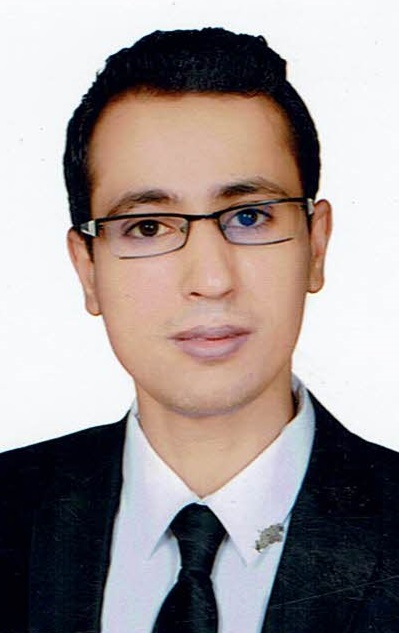 